				MALTBY TRUST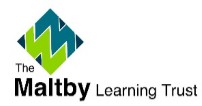 				SPECIAL DIETARY REQUEST FORMName of SchoolMaltby Lilly Hall AcademyDatePupil NameParent NameContact Number for ParentType of AllergyDietary RequirementsParent ContactedInformation from ParentInformation for CookSignaturesParent:		…………………………………………………..Cook:		…………………………………………………..Principal:	…………………………………………………..Area Manager:	…………………………………………………..Commencement Date for DietReview Date(s)